Lesson 5: Multiply a Unit Fraction by a Non-unit FractionLet’s multiply a unit fraction and a non-unit fraction.Warm-up: Estimation Exploration: Shaded RectangleWhat is the area of the shaded region?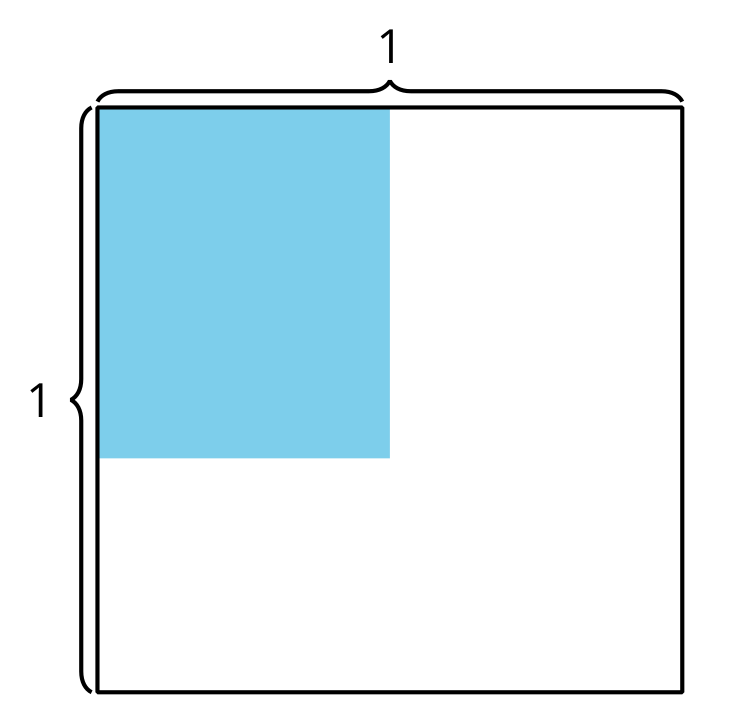 Record an estimate that is:5.1: Write EquationsWrite a multiplication expression that represents the shaded region in each diagram.A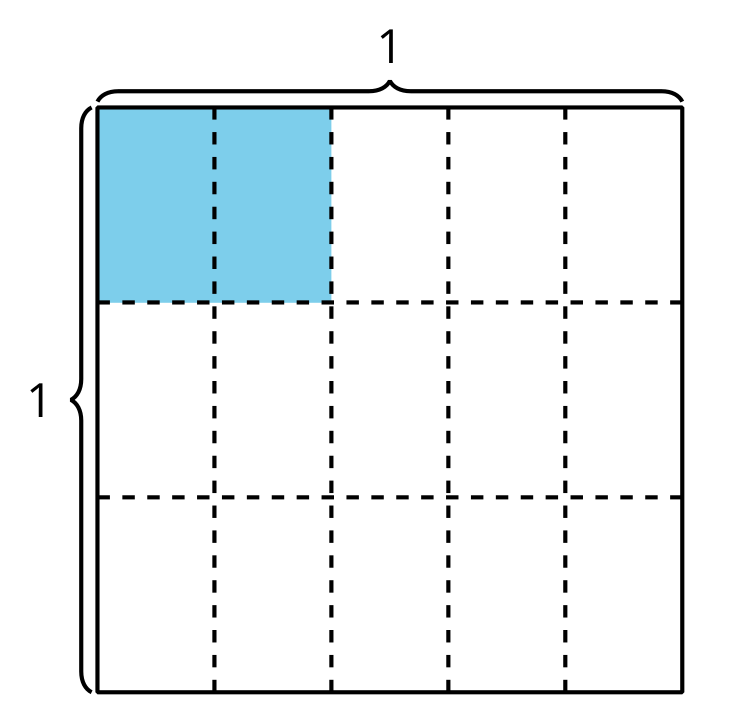 B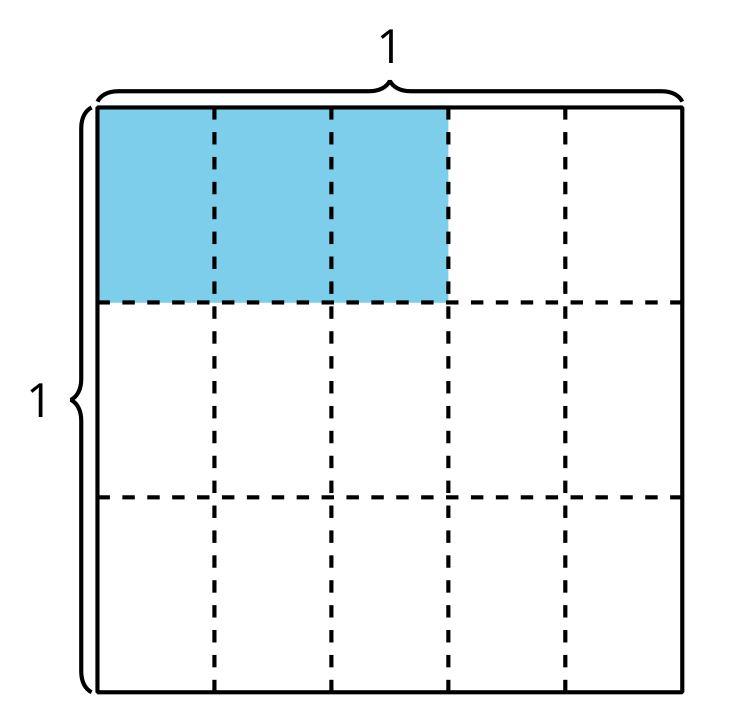 C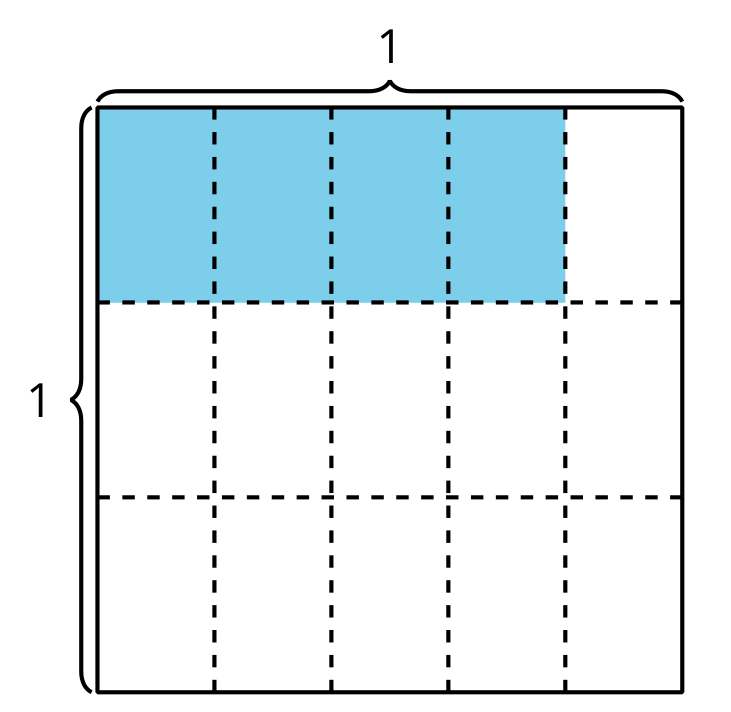 What patterns do you notice in the multiplication expressions?Han wrote this equation to represent the area of the shaded region. Explain how the diagram represents the equation.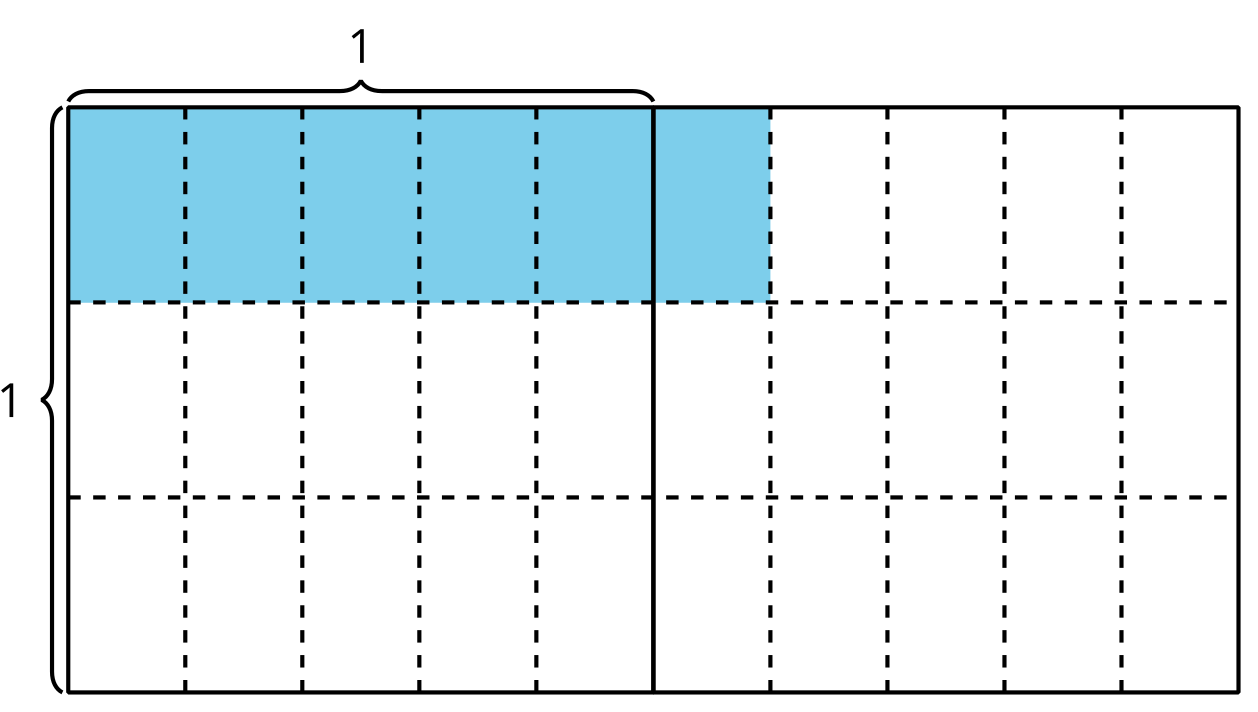 5.2: Estimate With ExpressionsWrite a multiplication expression that might represent the area of the shaded region. Be prepared to explain your reasoning.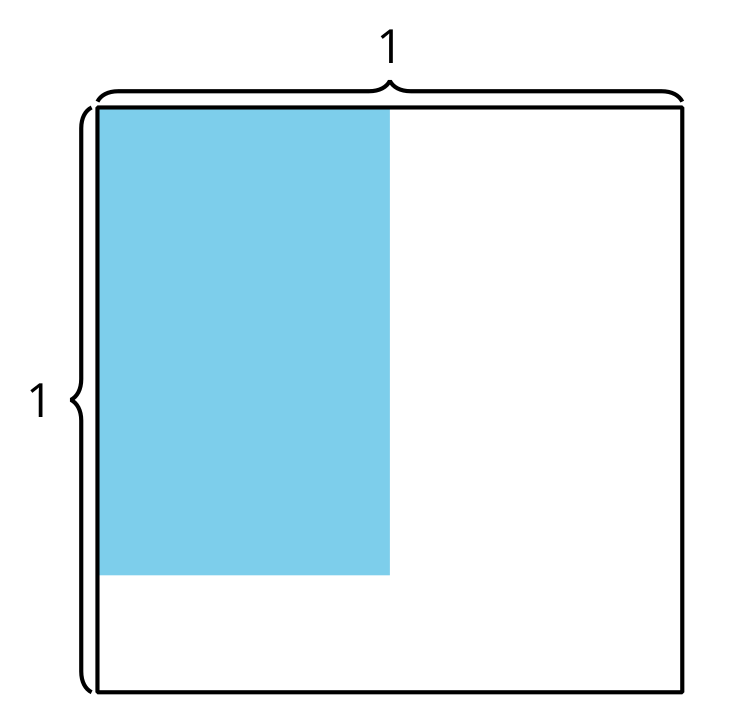 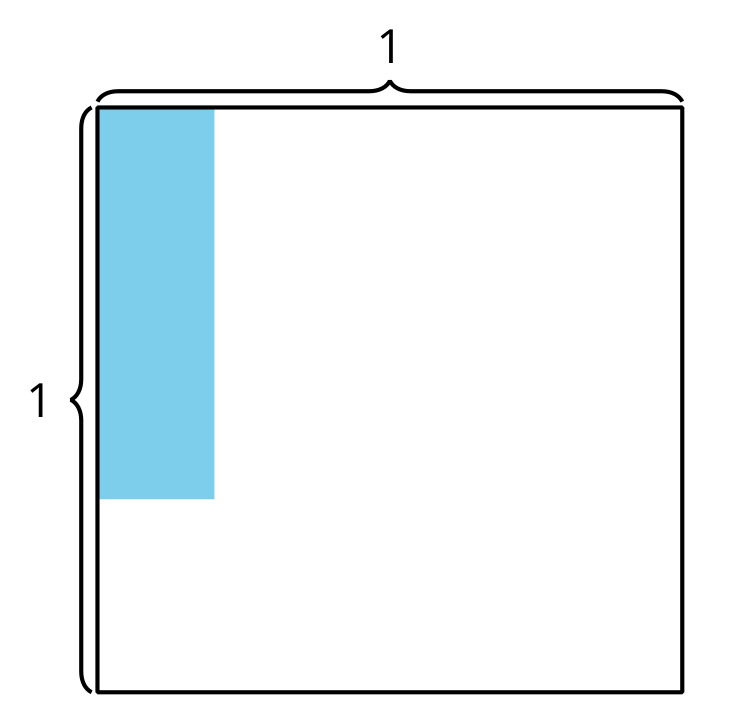 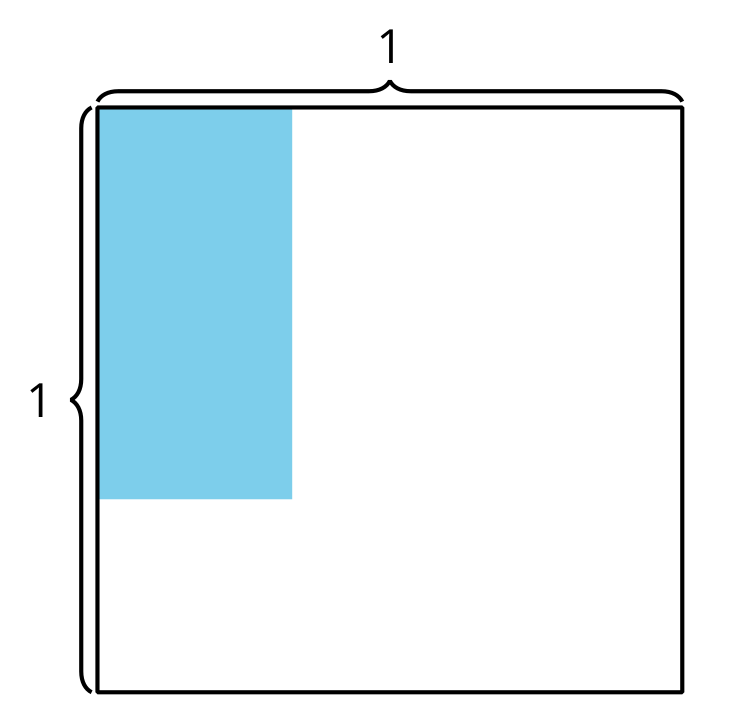 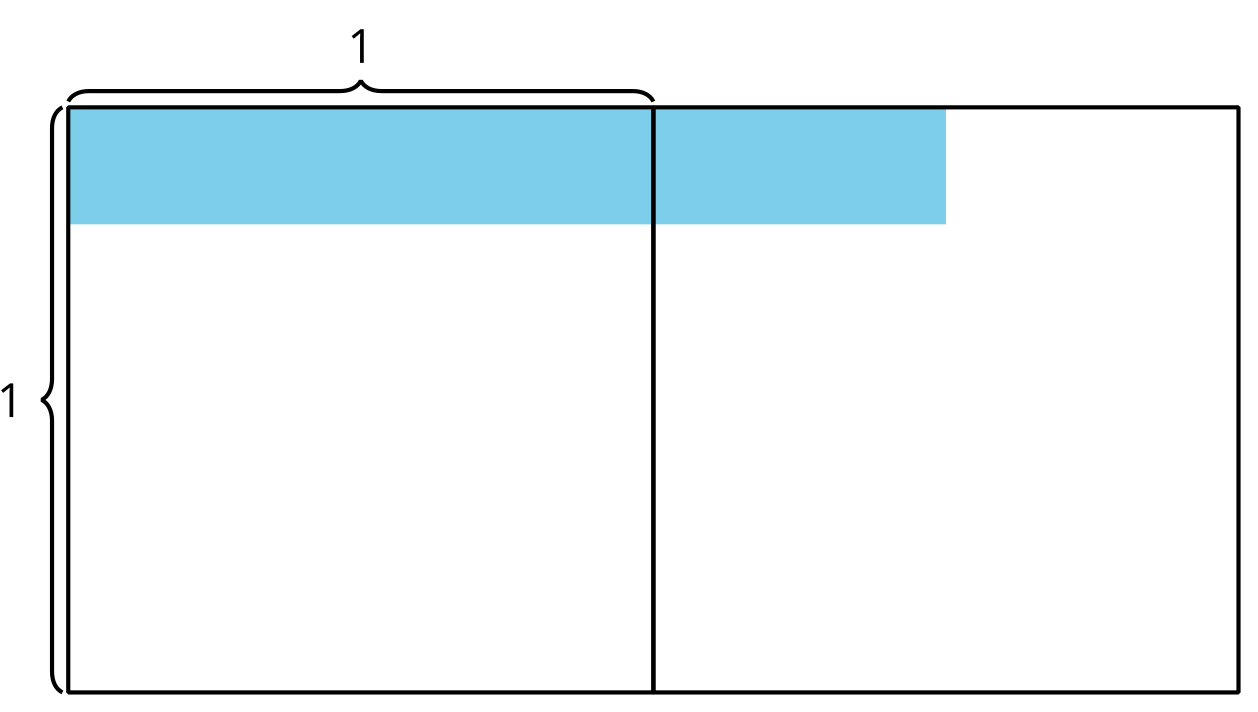 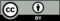 © CC BY 2021 Illustrative Mathematics®too lowabout righttoo high